Vedtatt i driftsutvalg 10.6.2021Utviklingsplan Ajer ungdomsskole 2021-2022Utviklingsplan Ajer ungdomsskole 2021-2022Utviklingsplan Ajer ungdomsskole 2021-2022Utviklingsplan Ajer ungdomsskole 2021-2022Utviklingsplan Ajer ungdomsskole 2021-2022Utviklingsplan Ajer ungdomsskole 2021-2022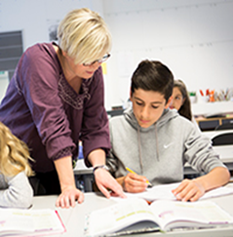 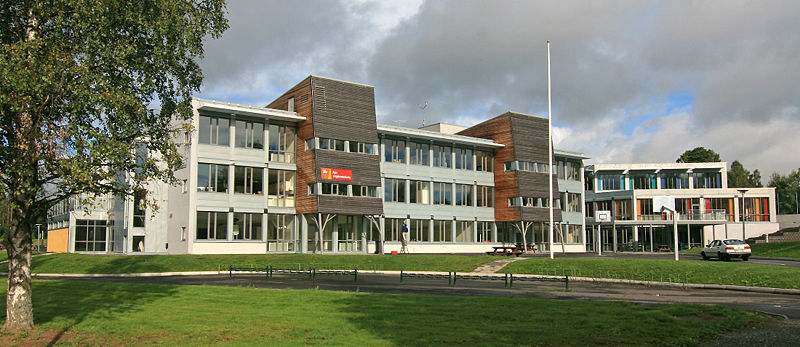 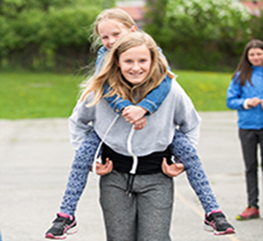 StyringsdokumenterStyringsdokumenterStyringsdokumenterStyringsdokumenterStyringsdokumenterStyringsdokumenter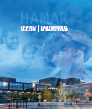 Kommuneplan - samfunnsdel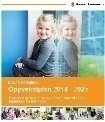 OppvekstplanOppvekstplanOppvekstplan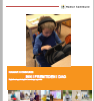                              Virksomhetsplan for OO/                      Felles satsninger Hamarskolen                              Virksomhetsplan for OO/                      Felles satsninger Hamarskolen Handlings- og økonomiplanHandlings- og økonomiplanHandlings- og økonomiplanHandlings- og økonomiplan	                               Utviklingsplan for Ajer ungdomsskole Skolens visjon: Konkurranse om ny visjon for Ajer ungdomsskole (en som gir retning etter Fagfornyelsen og kompetanser for framtida) utlyses fra skolestart) Ajer – et god sted å være, et godt sted å lære – for alleSatsningsområder:ELEVMEDVIRKNINGFAGFORNYELSENHJEM-SKOLE-SAMARBEID	                               Utviklingsplan for Ajer ungdomsskole Skolens visjon: Konkurranse om ny visjon for Ajer ungdomsskole (en som gir retning etter Fagfornyelsen og kompetanser for framtida) utlyses fra skolestart) Ajer – et god sted å være, et godt sted å lære – for alleSatsningsområder:ELEVMEDVIRKNINGFAGFORNYELSENHJEM-SKOLE-SAMARBEID	                               Utviklingsplan for Ajer ungdomsskole Skolens visjon: Konkurranse om ny visjon for Ajer ungdomsskole (en som gir retning etter Fagfornyelsen og kompetanser for framtida) utlyses fra skolestart) Ajer – et god sted å være, et godt sted å lære – for alleSatsningsområder:ELEVMEDVIRKNINGFAGFORNYELSENHJEM-SKOLE-SAMARBEID	                               Utviklingsplan for Ajer ungdomsskole Skolens visjon: Konkurranse om ny visjon for Ajer ungdomsskole (en som gir retning etter Fagfornyelsen og kompetanser for framtida) utlyses fra skolestart) Ajer – et god sted å være, et godt sted å lære – for alleSatsningsområder:ELEVMEDVIRKNINGFAGFORNYELSENHJEM-SKOLE-SAMARBEID	                               Utviklingsplan for Ajer ungdomsskole Skolens visjon: Konkurranse om ny visjon for Ajer ungdomsskole (en som gir retning etter Fagfornyelsen og kompetanser for framtida) utlyses fra skolestart) Ajer – et god sted å være, et godt sted å lære – for alleSatsningsområder:ELEVMEDVIRKNINGFAGFORNYELSENHJEM-SKOLE-SAMARBEID	                               Utviklingsplan for Ajer ungdomsskole Skolens visjon: Konkurranse om ny visjon for Ajer ungdomsskole (en som gir retning etter Fagfornyelsen og kompetanser for framtida) utlyses fra skolestart) Ajer – et god sted å være, et godt sted å lære – for alleSatsningsområder:ELEVMEDVIRKNINGFAGFORNYELSENHJEM-SKOLE-SAMARBEIDELEVMEDVIRKNINGELEVMEDVIRKNINGELEVMEDVIRKNINGELEVMEDVIRKNINGELEVMEDVIRKNINGELEVMEDVIRKNINGMÅLTiltak      Tiltak      NårAnsvarEvalueringAlle elever skal lære ulike måter å medvirke på i skolen Gi elevene kunnskap om medvirkning gjennom systematisk arbeid med nye verktøy og metoderKlassens time innføres som fast ordningELEVRÅDSARBEID – nye vedtekter utarbeides og iverksettes Elevkonferanse Gi elevene kunnskap om medvirkning gjennom systematisk arbeid med nye verktøy og metoderKlassens time innføres som fast ordningELEVRÅDSARBEID – nye vedtekter utarbeides og iverksettes Elevkonferanse Planlegges i hver periodeHver periodeH-21H-21H-21TeamTeam og KW/EMKW/EM og teamKW/EM + elevrådetEU,Samtale med elevråd og team EU, Valg gjennomføres etter nye vedtekterGjennomført Alle elever skal oppleve reell medvirkning i sin opplæringInkludere elevene i planlegging, gjennomføringen og evaluering av opplæringenInkludere elever i utformingen og bruk av det fysiske læringsmiljøet på skolenBruke fellestid til kompetansehevingstiltak knyttet til elevaktive arbeidsformerGi elever med særskilt behov opplæring i bruk av ulike verktøy. Informere og involvere foresatte etter behov. Normalisere det å bruke hjelpemidler i hverdagen.Inkludere elevene i planlegging, gjennomføringen og evaluering av opplæringenInkludere elever i utformingen og bruk av det fysiske læringsmiljøet på skolenBruke fellestid til kompetansehevingstiltak knyttet til elevaktive arbeidsformerGi elever med særskilt behov opplæring i bruk av ulike verktøy. Informere og involvere foresatte etter behov. Normalisere det å bruke hjelpemidler i hverdagen.Hele åretFellestidHele åretOppstart og gjennom åretTeamTeam, ledelse og elever Ledelse og tillitsvalgteAlle med hjelp fra PK EU,Samtaler med elevråd og team. ObserverePlan for fellestid Egen FORMS som alle elever skal svare påElevene ansvarliggjøres for medelevers trivsel og læring Elevene skal lære hva som ligger til grunn for AJERPLAKATEN (LK20 og 21st Century Skills)Kompetansehevingstiltak rundt § 9-A og aktivitetspliktenElever skal bidra til medelevers opplevelse av et trygt og godt læringsmiljø gjennom felles sosialt ansvar i en mindre gruppe Elever skal bidra til egen og andres læring og trivsel gjennom opplæring i systematisk samarbeid og positiv delingskulturElevene skal lære hva som ligger til grunn for AJERPLAKATEN (LK20 og 21st Century Skills)Kompetansehevingstiltak rundt § 9-A og aktivitetspliktenElever skal bidra til medelevers opplevelse av et trygt og godt læringsmiljø gjennom felles sosialt ansvar i en mindre gruppe Elever skal bidra til egen og andres læring og trivsel gjennom opplæring i systematisk samarbeid og positiv delingskulturOppstart og gjennom åretOppstartOppstart og gjennom hele åretOppstart og gjennom hele åretTeam og ledelse LedelseTeam og ledelseTeam og ledelseAulasamlinger – ett område om gangen Plan for fellestid, aktivitetsplanerEU,EU,FAGFORNYELSENFAGFORNYELSENFAGFORNYELSENFAGFORNYELSENFAGFORNYELSENFAGFORNYELSENMÅLTiltak    Tiltak    NårAnsvarEvalueringAjerplakaten skal prege skolens praksisAjerplakatens innhold skal løftes i alle fora og være med oss i all planleggingAjerplakatens innhold skal løftes i alle fora og være med oss i all planleggingFellestid, FAU, Elevråd og i team / fagLedelse AJERPLAKETENS målsettinger skal være synlig i klasserommene og i læringsmiljøet for øvrigPeriodisere skoleåret med tverrfaglig arbeidUtarbeide årsplaner som følger samme «takt» med fokus på tverrfaglighet og elevmedvirkningUtarbeide årsplaner som følger samme «takt» med fokus på tverrfaglighet og elevmedvirkningOppstart og gjennom året i fellestid knyttet til periodeneLedelse og trinnTverrfaglige planer gjennomførtUtarbeide fagplaner Sette av nok tid til arbeid i fagseksjoner - 3-årsplanerSette av nok tid til arbeid i fagseksjoner - 3-årsplanerHele skoleåret i fellestid H-21Ledelse og tillitsvalgteFagplaner utarbeidetVidereutvikle vurderingspraksisElevmedvirkning i hele lærings- og vurderingsprosessenDiskutere og dele gode undervisningsoppleggVurdere systemet for vurdering og fastsetting av karakter i orden og oppførsel (Jfr. ny vurderingsforskrift)Elevmedvirkning i hele lærings- og vurderingsprosessenDiskutere og dele gode undervisningsoppleggVurdere systemet for vurdering og fastsetting av karakter i orden og oppførsel (Jfr. ny vurderingsforskrift)Hele åretFellestidFellestidFaglærere og teamLedelse, team og fagseksjonerAlleEU (+ iv og v)ErfaringsdelingGjennomført etter planenNytt system på skolen?HJEM-SKOLE-SAMARBEIDHJEM-SKOLE-SAMARBEIDHJEM-SKOLE-SAMARBEIDHJEM-SKOLE-SAMARBEIDHJEM-SKOLE-SAMARBEIDHJEM-SKOLE-SAMARBEIDMÅLTiltak   Tiltak   NårAnsvarEvalueringSkape gode arenaer for samarbeid med foresattePlan for form, innhold og gjennomføring av foreldremøter i Hamar kommune – eget FAU for HKPlanlegge og gjennomføre yrkesmesse for 9. trinnEn elevdrevet skoledag (på kveldstid) med foresatte som inviterte gjesterPlan for form, innhold og gjennomføring av foreldremøter i Hamar kommune – eget FAU for HKPlanlegge og gjennomføre yrkesmesse for 9. trinnEn elevdrevet skoledag (på kveldstid) med foresatte som inviterte gjester2021V-22Etter høstferienSkoleledelse, FAU og OORådgiver og skoleledelse sammen med FAU – næringslivet?Ledelse og ansatte og elever på 8. trinnSvar på FU og erfaringer i FAU/DUForms til deltakereErfaringsdeling V-22Gjennomført med erfaringer fra elever, ansatte og foresatteSkape felles forståelse for hva hjem-skole-samarbeid innebærer på AjerGjennomgang av vedtekter for FAUSette opp møteplan for fellesmøter m/FAU og rektorGjennomgang av vedtekter for FAUSette opp møteplan for fellesmøter m/FAU og rektorH-21H-21FAUFAU og rektorÅrsmøte FAUMøteplan Etablere gode informasjonskanaler mellom skole og foresatteEffektiv bruk av VISMA Effektiv bruk av VISMA H-21SkoleledelseFU